Приложение к технологии «Лаборатория историй».С.Михалков. Про мимозу.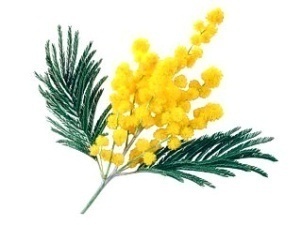 Почему стихотворение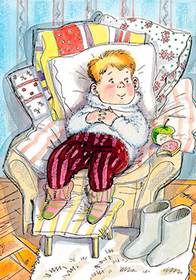 так называется?Б.Заходер. Гимнастика для головастика.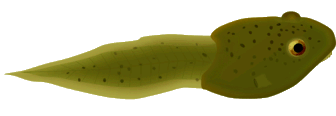 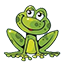 Что нового ты узнал?Э.Керра. О пользе спорта и физкультуры.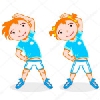 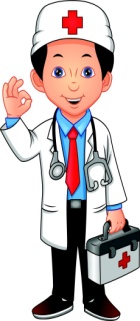 Кто рекомендовал делать зарядку и почему?В.Суслова. Про Юру и физкультуру.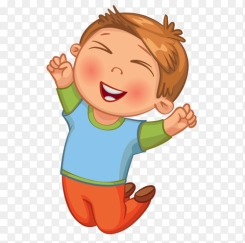 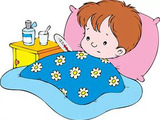 С чего всё началось, что произошло потом?В.Коростылев. Королева Зубная щетка.   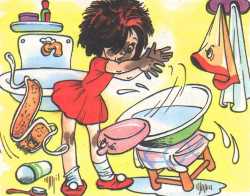 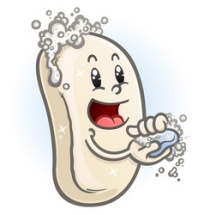 Что ты можешь представить?М.Ефремов. Наше тело. 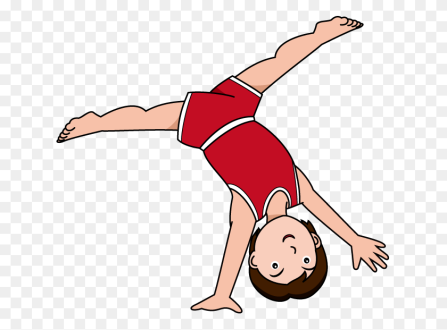 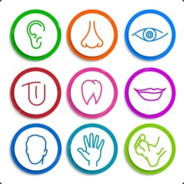 Что тебя заинтересовало больше всего?Н.Орлова. Ребятишкам про глаза.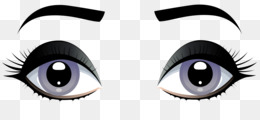 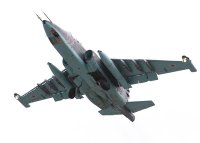 О чем важном ты узнал?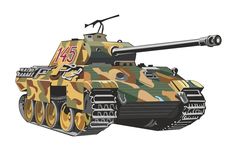 С. Олексяк. Распорядок дня.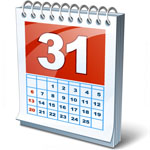 Чему учит стихотворение? 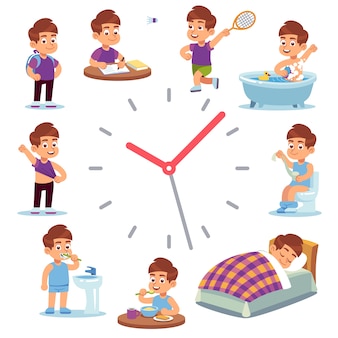 К.Авдеенко. Дятел-стоматолог.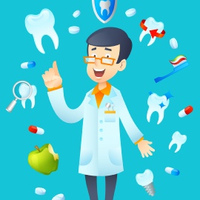 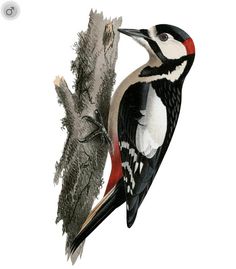 Какие новые слова узнал?С.Михалков. Прививка.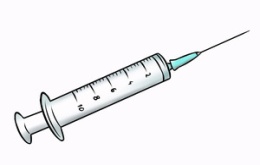 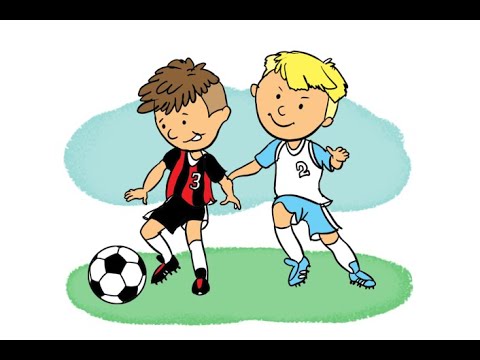 На какое произведение похоже?